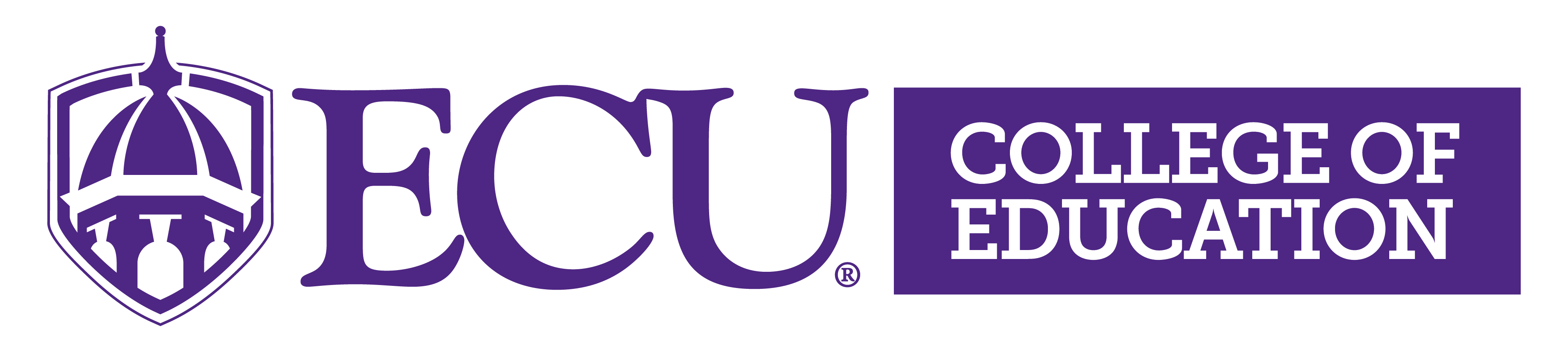 College of EducationEast Carolina UniversitySpeight Building  Greenville, NC  27858-4353www.coe.ecu.eduAdvanced Level Licensure Program Non-licensure Waiver Form*Circumstances when non-licensure waiver may be needed. Check the circumstance that applies to your situation.___Out-of-state applicant who holds a teaching license in another state___Applicant with expired NC teaching license ___Newly graduated applicant who has not yet acquired an initial teaching license ___Applicant does not hold a current, valid NC license in the area of the advanced program___ International applicant___Other (specify) _________________________________________________________Statement of the ApplicantI am completing a College of Education advanced level licensure program as a non-licensure candidate. I understand this designation means that upon degree completion, I will not be recommended for teacher licensure in the state of North Carolina. Any arrangements for master’s level teacher licensure in any other state or country must be initiated and facilitated by me. An M-level NC licensure recommendation may be completed at such time I receive a valid, current initial NC teaching license in the same area for which this degree leads. It is my responsibility to contact the graduate program director/coordinator in my program area to have this non-licensure waiver removed from my record if a valid, current initial NC teaching license in the same area for which this degree leads is obtained prior to the completion of the advanced level licensure program._____________________________________________________________________________Print Name (First Last)		Banner ID           	Signature         		       Date                                                                         _____________________________________________________________________________Witness Print Name (First Last)				Signature                          	       Date   *Signed advanced level licensure program non-licensure waiver form must be sent to the ECU Grad School (Graduate Admissions) by the Graduate Program Director/Coordinator in the candidate’s program area and archived in Xtender. 